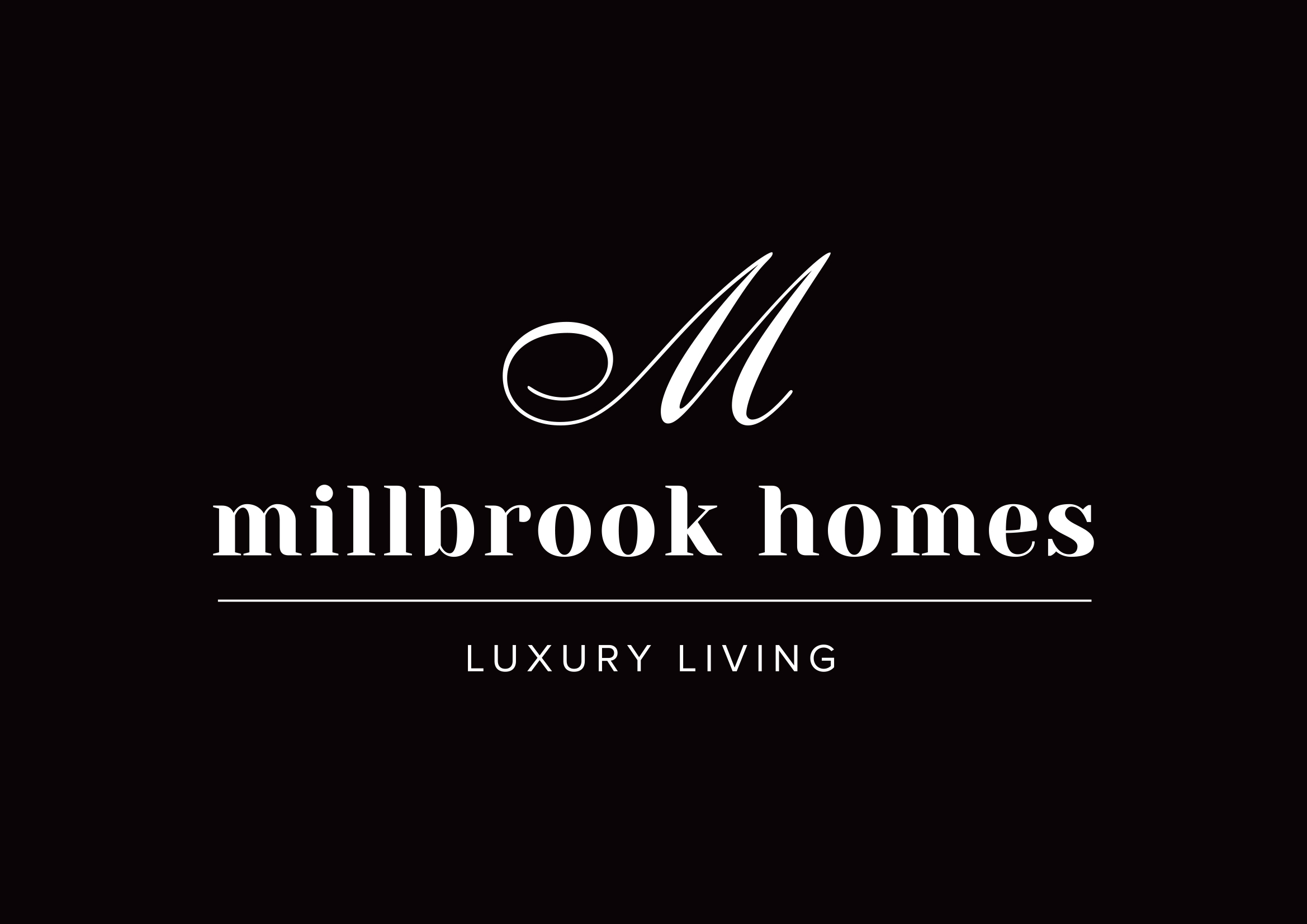 NEWS RELEASE 17 October, 2016SIX PRESTIGIOUS HIA NSW ACCOLADES FOR MILLBROOK HOMESMillbrook Homes, based in Baulkham Hills, secured six prestigious accolades at the 2016 HIA-CSR NSW Housing and Kitchen & Bathroom Awards held on Saturday night at The Star.Awards included the HIA NSW Display Home Over $500,001, Renovations/Additions Project $600,001 to $1 million, Outdoor Project, Kitchen of the Year, Kitchen Design, and Large Kitchen Over 20 sqm. Millbrook Homes was also a finalist in a further six categories. Richard Whitehead, Managing Director of Millbrook Homes comments, “This is a significant achievement for the business. The 58 Series display home is a clever, contemporary design that epitomizes luxury living. We are proud to be recognized by the industry as a leading luxury home builder in New South Wales.”Daniel Whitehead, Director at Millbrook Homes adds, “These awards recognise the leadership we have delivered in the luxury home space and pay homage to the hard work of the entire team.  We have worked hard to deliver a luxury product to the market that sets an exemplary standard for the industry. These award wins further support our business goals to deliver superior housing product to the market.”HIA Executive Director – NSW, David Bare said the awards recognise excellence in housing innovation, material section, design, construction and services to the NSW residential building industry.“This display home is an impressive example of the scale and quality of finish combined with clever design. It features great indoor and outdoor living spaces with the use of vast expanses of glass and natural light. The low maintenance outdoor area oozes luxury as an outdoor entertaining area. This project maximizes the use of indoor-outdoor living with a fantastic BBQ set up and interesting selection of materials and colours, capturing the contemporary Australian lifestyle.”He added, “HIA is committed to recognizing the outstanding achievements of our members. It is encouraging to see that support and commitment to excellence for these awards has yet again been remarkable. Each year a high caliber of entries is presented, reflecting the exceptional standard HIA members place on workmanship, innovation and design thereby raising the bar and making judging all the more difficult.”Millbrook Homes display home is 58 squares and starts from $768,000. The luxurious contemporary home boasts many opulent features. These include a mono string staircase with glass balustrade and stone base, side courtyard, home theatre with surround sound, twinkle light ceiling and terraced seating, continuous inside/out stone benchtop from the kitchen to the BBQ area and a pool adjacent to the house with a water feature and deck.For further information visit www.millbrook.sydneyMedia contact: Natasha McGuire, Red Leopard PR, Phone: 02 9328 4248 or 04000 90553.